Р Е Ш Е Н И Е№ 161                                                                          от 25 августа 2022 годаТретьего созыва			О внесении изменения в Генеральный план Шалинского сельского поселения Моркинского муниципального района Республики Марий Эл, утвержденный решением Собрания депутатов муниципального образования «Шалинское сельское поселение» 
от 11 декабря 2012 года № 110	В соответствии с Градостроительным кодексом Российской Федерации, Постановлением Правительства Республики Марий Эл 
от 31 марта 2022 года № 159 «Об утверждении региональных нормативов градостроительного проектирования Республики 
Марий Эл», Уставом Шалинского сельского поселения Собрание депутатов Шалинского сельского поселения РЕШИЛО:1. В абзаце четырнадцатом введения к Генеральному плану Шалинского сельского поселения Моркинского муниципального района Республики Марий Эл, утвержденному решением Собрания депутатов муниципального образования «Шалинское сельское поселение» 
от 11 декабря 2012 года № 110 (в ред. реш. от 17 февраля 2021 года 
№ 84), слова «постановлением Правительства Республики Марий Эл от 25 мая 2012 года № 176» заменить словами «постановлением Правительства Республики Марий Эл от 31 марта 2022 года № 159».2. Настоящее решение вступает в силу после его официального опубликования (обнародования).3. Контроль за исполнением настоящего решения оставляю 
за собой.    Глава Шалинского сельского поселения                    Т.И.БушковаШале ял шотан илемындепутатше погынжо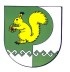 Собрание депутатов Шалинского сельского поселения425 151 Морко район, Кугу Шале ял, Молодежный  урем, 3Телефон-влак: 9-32-65425 151, Моркинский район, дер.Большие Шали ул. Молодежная, 3Телефоны: 9-32-65